　　　　目指せ！自社PRの達人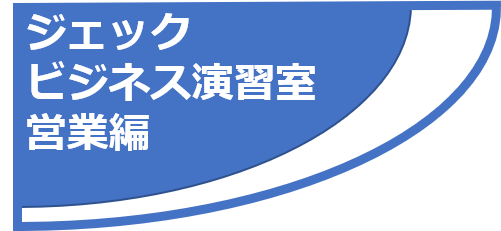 フェーズ１　文字量や表現に縛られず、自由に書いてみましょう。フェーズ２　上記の文章で特に伝えたい箇所にアンダーラインを引いてください。フェーズ３　アンダーライン部分を中心に再度編集し、全体を縮めてみましょう。フェーズ４　上記を普通のスピードで音読してみましょう。30秒以内ならOKです。30秒以上かかったら、もう一度内容を絞り込んでみましょう。フェーズ５　キーワードにアンダーラインを引き、文章を見ずに自社PRを行います。30秒で伝えられるようになるまで練習しましょう。【何をしている】【どれくらいの】【どんな会社】【何をしている】【どれくらいの】【どんな会社】【何をしている】【どれくらいの】【どんな会社】